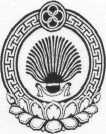 ХАЛЬМГ ТАҢҺЧИН                        ҮЛДЧН СЕЛӘНӘ МУНИЦИПАЛЬН                   БҮРДӘЦИН             АДМИНИСТРАЦАДМИНИСТРАЦИЯ УЛЬДЮЧИНСКОГО СЕЛЬСКОГО МУНИЦИПАЛЬНОГО ОБРАЗОВАНИЯ РЕСПУБЛИКИ КАЛМЫКИЯ359032, Республика Калмыкия, Приютненский район, с. Ульдючины, ул. Северная, 23                   (84736) 9-7-1-82, 9-71-20, e-mail: smo.Ulduchiny@mail.ru                                                 РАСПОРЯЖЕНИЕ                                                                        № 1«18» февраля 2019 г ода 						                          с.УльдючиныО перечислении средств на проведение мероприятий, посвященных  Дню защитника Отечества	В соответствии с Планом мероприятий на проведение Дня защитника отечества,  п. 1 решения Собрания депутатов Ульдючинского сельского муниципального образования Республики Калмыкия от 18.02.2019 № 11 «О финансировании мероприятий, посвященных Дню защитника Отечества», отдаю                                                       распоряжение:Перечислить из муниципального бюджета на счет № 408 178 107 603 012 056 87 (получатель – Ховалова Людмила Васильевна, материально-ответственное лицо из числа сотрудников администрации Ульдючинского сельского муниципального образования) 15 000 (пятнадцать тысяч) рублей для проведения мероприятий, посвященных Дню защитников Отечества, согласно смете расходов:- на проведение конкурсной программы среди учащихся местной гимназии (приложение 1 к распоряжению);- на оказание материальной помощи труженикам тыла, участникам ликвидации последствий аварии на ЧАЭС, ветеранам боевых действий (приложение 2 к распоряжению) Осуществить закупку призов (сувениров) для вручения учащимся местной гимназии – победителям конкурсных программ на сумму 5 000 (пять тысяч) рублей. Создать комиссию по вручению и списанию призов (сувениров): Председатель комиссии: Эрднеева Надежда Васильевна, депутат Собрания депутатов.Члены комиссии: Корнаева Айса Андреевна, ведущий специалист администрации,                              Мулаев Владимир Алексеевич, директор СДК Комиссии произвести списание призов на основании акта о списании.5. Контроль по исполнению настоящего распоряжения оставляю за собой.Глава СМО 				Санзыров Б.И.       Приложение 1 к Распоряжению от 18.02.2019 № 1 «О перечислении средств на проведение мероприятий, посвященных  Дню защитников Отечества»Смета расходов на проведение конкурсной программы в рамках проведения мероприятий, посвященных Дню защитника ОтечестваИтого: 5000 (пять тысяч) рублей 00 копеек.Приложение 2 к Распоряжению от 18.02.2019 № 1 «О перечислении средств на проведение мероприятий, посвященных  Дню защитников Отечества»Смета расходов на оказание материальной помощи труженикам тыла, участникам ликвидации последствий аварии на ЧАЭС, ветеранам труда в рамках проведения мероприятий, посвященных Дню защитника ОтечестваИтого: 10 000 (десять тысяч) рублей 00 копеек.Утверждаю:Глава Ульдючинского СМО РК______________ Б.И. Санзыров18.02.2019 гВедомость на получение продуктовых пакетов№Наименование призов (сувениров)Количество (шт.)Цена, руб.Сумма, руб.1Призы (сувениры)31500,004 500,002Грамоты1050,00500,00ИТОГО:5000,00№Наименование призов (сувениров)Количество (шт.)Цена, руб.Сумма, руб.1Приобретение продуктовых подарков для  тружеников тыла, участников ликвидации последствий аварии на ЧАЭС, ветеранов боевых действий101 000,0010 000,00ИТОГО:10 000,00№ п/пФамилия, имя, отчествогод рожденияКатегорияРоспись в получении1Лиджиков Андрей Баленович1930труженик тыла2Бадмаев Церен Юрьевич1989ветеран боевых действий3Куцаев Юрий Геннадьевич1988ветеран боевых действий4Манджиев Эрдюш Барбаевич1967Участник ликвидации ЧАЭС5Санзыров Виктор Яванович1965ветеран боевых действий6Санджиев Иван Санджиевич1950Участник ликвидации ЧАЭС7Чиреев Максим Алексеевич1986ветеран боевых действий8Эренценов Виктор Тюрбеевич1963ветеран боевых действий9Эрднеев Виктор Патькович1950Участник ликвидации ЧАЭС10Одыков Бембя Александрович1989ветеран боевых действий